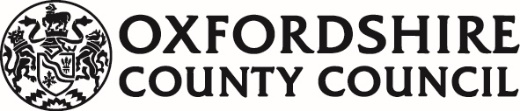 Trading Standards Fees and Charges 2024-25Effective 1st April 2024Business Support Fireworks & Explosives Licences Petroleum (not subject to VAT)WEIGHTS AND MEASURES Animal Health & Welfare ServicesBuy with Confidence Trader Approval Scheme Business Support (per hour) ( ex VAT @ 20%)Support will be charged in the equivalent minutes£86.50 (ex VAT) £103.80 (inc VAT) (equivalent to £1.44 per minute ex vat)Primary Authority Agreement (standard inc of 10hrs support) Support will be charged in equivalent minutes£955.00 (no VAT charged)Primary Authority pay as you go£173 start-up fee then charged at £86.50 per hour or parts thereof to the nearest minute (equivalent to £1.44 per minute) No VAT chargedRate  (no VAT charged)Minimum separation distance greater than 0 metres;1 year duration2 years3 years4 years5 yearsRenewal 1 year2 years3 years4 years5 years£202.00£266.00£333.00£409.00£463.00£94.00£161.00£226.00£291.00£357.00No minimum separation distance1 year duration2 year3 year4 year 5 yearRenewal 1 year2 year3 year4 year 5 year£119.00£154.00£190.00£226.00£260.00£59.00£94.00£132.00£166.00£202.00Varying name of licence£40.00Transfer / Replacement£40.00All year sales licence£500.00Licence Fee 1 yearPrice (not subject to VATa) Not exceeding 2,500 litres£48.00b) Exceeding 2,500 litres but£65.00   less than 50,000 litresc) Over 50,000 litres£137.00Petroleum Environmental Searches£173.00 ex VAT/£207.60 inc VATPrice ex VAT/inc VATHourly rate (for request tests and calibration)e.g. weights, weighing machines, petrol measures, length measures£105.00/£126.00 Weighing instruments (verification)49kg or less - First item£105.00/£126.00 Over 50Kg to 1,000kg - First item £136.50/£163.80Over 1,000kg to 10t - First item£282.00/£338.40Over 10t to 60t - First item£467.00/£560.40Reduced fee for subsequent items based on hourly rate £105.00/£126.00Weights verification (testing for stated errors will be charged at hourly rate or parts therof)500mg- 5Kg £7.15/£8.58Below 500mg and above 5Kg - First item£10.50/£12.60Measuring instruments for Liquid fuel and LubricantsPer Nozzle - First item£154.50/£185.40                   - Second and subsequent items£97.00/£116.40                     on same site Testing of credit card acceptor per unit (regardless of no of nozzles) £105.00/£126.00Length measures verification (testing for accuracy is charged at hourly rate or parts therof.Less than 10m£21.00/£25.20Hire of cattle crush (+VAT)  Oxfordshire businesses                  - First day£357.00/£428.40                  - Subsequent days £110.00/£132.00                  - Additional fee for re-location£22.00/£26.40                     (per hour)Non-Oxfordshire businesses                  - First day£428.50/£514.20                  - Subsequent days £107.00/£128.40                  - Additional fee for re-location£22.00/£26.40                     (per hour)Carrying Agent for imported dogs, cats and other mammals (+VAT)Includes local authorities within TSSE region (excl Isle of Wight), Warwickshire, Gloucestershire, Northamptonshire and Wiltshire where the pick-up and destination locations are within the areas identified above              - Monday to Friday£318.15/£381.78              - Saturday and Sunday£477.75/£573.30              - Bank Holidays£638.50/£766.20Animal Feeding StuffsApproval for;Carrying out any of the following activities which produce products which are placing on the market for use in feed - processing of crude vegetable oil, oleochemical manufacturing of fatty acids, manufacturing of biodiesel, fat blending£451.00 (no VAT applicable)Manufacture, or manufacture and placing on the market of additives and/or premixtures£451.00(no VAT applicable)Placing on the market of additives and/or premixtures£226.00 (no VAT applicable)Price ex VAT/inc VATFirst year total for 1-5 employees£440.00/£528.00First year total for 6-20 employees£645.00/£774.00First year total for 20-49 employees£840.00/£1008.00Renewal Fee (from 2018/19) for 1-5 employees£285.00/£342.00Renewal Fee (from 2018/19) for 6-20 employees£430.00/£516.00Renewal Fee (from 2018/19) for 20-49 employees£570.00/£684.00Renewal Fee (members prior to April 2017) for 1-5 employees£275.00/£330.00Renewal Fee (members prior to April 2017) for 6-20 employees£400.00/£480.00Renewal Fee (members prior to April 2017) for 20-49 employees£550.00/£660.00Achieving Best Evidence (ABE) Interview ServiceIncome received from other local authorities requesting this Service to carryout ABE interviews on their behalf Time charged per hour, per officer £86.50 (ex VAT) £103.80 (inc VAT) (equivalent to £1.44 per minute ex vat)